Ljetna akademija „DuBrotic“ Dubrovnik22. 8. – 29. 8. 2021. godine ŠTO ĆE NAUČITI?ISHODI:Upoznati se s mikroupravljačima i njegovim glavnim karakteristikamaUpoznati se s programskim jezikom C++ i Arduino programskim paketom Koristiti glavne programske naredbeRješavati složene programske zadatkeRazlikovati i koristiti arduino senzore za rješavanje zadatakaProgramirati arduino robotaRazvijati sposobnost samostalnog rada uz pomoć svih dostupnih izvora znanjaKAKO IZGLEDAJU ROBOTI NA KOJIMA ĆE RADITI?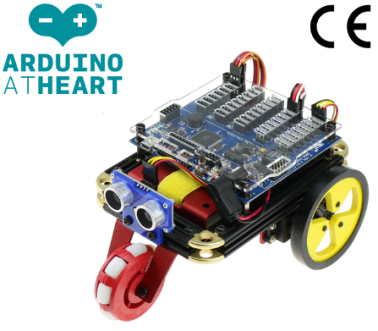 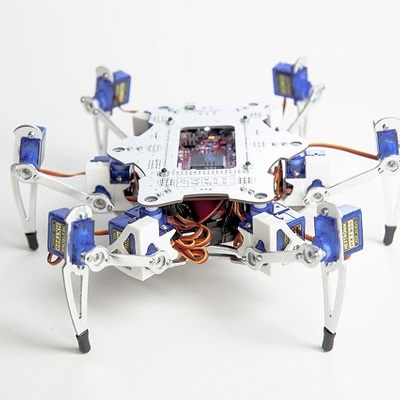 O LJETNOJ AKADEMIJI „DUBROTIC“Učenicima je u potpunosti plaćen boravak na ljetnoj akademiji. Smještaj, edukacija, kulturološke posjete. Učenici će dio dana provesti na edukacijama, a dio dana će imati kulturološke posjete i vrijeme za kupanje i slobodne aktivnosti. Prijevoz: Autobusom iz Slavonskog Broda ( škole su dužne osigurati prijevoz učenika i pratitelja do Tehničke škole Slavonski Brod)Smještaj: Studentski dom Dubrovnik, dvokrevetne sobe, puni pansionKulturološke aktivnosti: posjete kulturnim znamenitostima Dubrovnika prema dogovoru Kome je namijenjena ljetna akademija? Učenicima prvih razreda u sektoru strojarstva i elektrotehnike